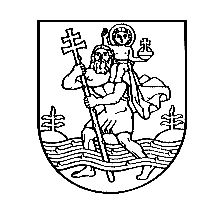 VILNIAUS MIESTO SAVIVALDYBĖSTARYBASPRENDIMASDĖL MOKINIŲ MAITINIMO ORGANIZAVIMO VILNIAUS MIESTO SAVIVALDYBĖS DARŽELIUOSE-MOKYKLOSE TVARKOS APRAŠO PATVIRTINIMO IR VIENOS DIENOS MOKINIO MAITINIMO NORMOS NUSTATYMO2019 m. gruodžio 4 d.   Nr. 1-304VilniusVadovaudamasi Lietuvos Respublikos vietos savivaldos įstatymo 6 straipsnio 10 punktu, Lietuvos Respublikos švietimo įstatymo 36 straipsnio 9 dalimi, Lietuvos Respublikos sveikatos apsaugos ministro 2011 m. lapkričio 11 d. įsakymu Nr. V-964 „Dėl Maitinimo organizavimo ikimokyklinio ugdymo, bendrojo ugdymo mokyklose ir vaikų socialinės globos įstaigose tvarkos aprašo patvirtinimo“, Vilniaus miesto savivaldybės taryba  nusprendžia:1. Patvirtinti Mokinių maitinimo organizavimo Vilniaus miesto savivaldybės darželiuose-mokyklose tvarkos aprašą (pridedama).2. Nustatyti šias vienos dienos vaiko maitinimo normas:2.1. pusryčiams – 1,16 Eur;2.2. pietums – 2,10 Eur;2.3. pavakariams – 1,16 Eur.2021 m. rugpjūčio 25 d.,  Vilniaus miesto savivaldybės tarybos sprendimo Nr. 1-1091 redakcija2022 m. birželio 8 d. Vilniaus miesto savivaldybės tarybos sprendimo Nr. 1-1465 redakcija3. Pavesti Švietimo aplinkos skyriaus vedėjui kontroliuoti, kaip vykdomas šis sprendimas.4. Nustatyti, kad šis sprendimas įsigalioja 2020 m. sausio 1 d.Meras	Remigijus Šimašius______________PATVIRTINTAVilniaus miesto savivaldybės tarybos2019 m.              d.sprendimu Nr.     MOKINIŲ MAITINIMO ORGANIZAVIMO VILNIAUS MIESTO SAVIVALDYBĖS DARŽELIUOSE-MOKYKLOSE TVARKOS APRAŠASI. BENDROSIOS NUOSTATOS1. Mokinių maitinimo organizavimo Vilniaus miesto savivaldybės darželiuose-mokyklose tvarkos aprašas (toliau – tvarkos aprašas) reglamentuoja mokinių maitinimo organizavimą Vilniaus miesto savivaldybės darželiuose-mokyklose (toliau – darželis-mokykla).2. Šiuo tvarkos aprašu vadovaujasi tik darželiai-mokyklos, kuriose maistą ruošia šių įstaigų darbuotojai.3. Šis tvarkos aprašas taikomas tik mokiniams, besimokantiems pagal pradinio ugdymo programas (1–4 klasių) ir kuriems nėra skirtas nemokamas maitinimas.II. MOKINIŲ MAITINIMO ORGANIZAVIMAS4. Maitinimas darželiuose-mokyklose organizuojamas vadovaujantis teisės aktais, reglamentuojančiais mokinių maitinimo organizavimą, maisto gaminimą, patalpų ir įrangos priežiūrą, higienos normas, sveikatos bei saugos reikalavimus.5. Už mokinių maitinimo organizavimą darželiuose-mokyklose atsakingas įstaigos vadovas.6. Darželiuose-mokyklose besimokančių mokinių tėvai (globėjai) prašymus dėl mokinių maitinimo kasmet pateikia įstaigos vadovui.7. Prašyme pateikiami šie duomenys:7.1. mokinio vardas, pavardė;7.2. pageidaujama dienos maitinimo dalis (pusryčiai, pietūs, pavakariai).8. Mokinių tėvai (globėjai) moka nustatyto dydžio vienos dienos mokinio maitinimo normos mokestį (toliau – mokestis už maitinimą) už kiekvieną mokinio lankytą dieną, tėvams (globėjams) pateikus prašymą nuo kito mėnesio 1 dienos.9. Mokestis už maitinimą skiriamas mokinių maitinimui (maisto produktams įsigyti), taip pat gali būti skiriamas virtuvių įrangos priežiūrai. Ne daugiau kaip 10 procentų mokesčio gali būti skiriama maisto gamybos proceso tobulinimui bei mokinių sveikos mitybos įpročių ugdymo priemonėms įsigyti.              III. BAIGIAMOSIOS NUOSTATOS10. Mokestis už mokinių maitinimą darželiuose-mokyklose mokamas už praėjusį mėnesį ir turi būti sumokėtas iki einamojo mėnesio 25 dienos. Mokestis už kiekvieno mokinio maitinimą turi būti mokamas atskiru mokėjimu pagal atitinkamam vaikui priskirtą mokėtojo kodą, įmokos kodą ir suformuotą bei įstaigos pateiktą apskaitos dokumentą.11. Tėvams (globėjams) laiku nesumokėjus nustatytų įmokų už mokinio maitinimą, skola išieškoma teisės aktų nustatyta tvarka.12. Už šio tvarkos aprašo įgyvendinimą, tinkamų sąlygų sudarymą mokinių maitinimui organizuoti ir mokinių maitinimo organizavimą atsako darželio-mokyklos vadovas._________________________________________________